2019 PROM GUEST REQUEST FORM –Turn into Deans’ Office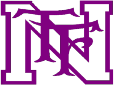 (Print)  T. F. North Student ____________________________________ID_____________(Print) Guest Last Name ______________________First Name______________________ M_____Former T. F. North Student:  Yes______		NO______Birth Date ____________________________ (All guests must not exceed 20 years of age and present a valid school/state ID at the door) Guest Home Address __________________________________ City ________________GUEST INFORMATIONI am aware that my son/daughter will be attending the T.F. North prom as a guest of the above student and is expected to abide by the policies and procedures of District 215.  I realize that if my son/daughter fails to follow the rules and regulations my son/daughter will be removed from the event.   (Print) Parent/Guardian Name _____________________________________________ Parent/Guardian Signature ________________________________________________Contact Phone ___________________________ Emergency Phone _____________________TO BE COMPLETED BY GUEST’S SCHOOL.  If guest does not currently attend high school, the guest must have their most recently attended high school complete the information below. Guest names are subject to a background check. GUEST’S SCHOOL MUST AFFIX SCHOOL SEAL OR STAMP, OR THE REQUEST WILL BE DENIED.Guest School _________________________________ City ______________________This student is in good standing at our school and is recommended to attend prom.Administrator/Dean of Guest School ____________________________________(Print)Signature _______________________________________ Phone _______________________Completed forms must be turned in to the Dean’s Office. Date forms are DUE by April 17th and must be approved before ticket can be purchased. Late or incomplete forms will not be accepted after this date. TF North reserves the right to deny approval to any guests. TO BE COMPLETED BY T.F. NORTH DEANS________ Guest has permission to attend prom________ Guest MAY NOT ATTEND         Dean/AP Signature ________________ Date _______